СУ ”Св. св. Кирил и Методий” гр.Златарица, обл.В.Търново, 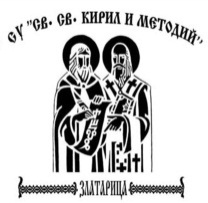 ул.”Димитър Палев”№3-5, тел:0618/98659, GSM-0879277385,E-mail:souzlatarica@mail.bg; www.bgschool.net                                                                                                   Утвърждавам: …………………………                                                                                                                                                     / Хр. Ганчева/                                                       ГРАФИКза провеждане на втора поправителна изпитна сесия – МАЙ / ЮНИна учениците от самостоятелна форма на обучениеза учебната 2020/2021 г.от 11.00 часадатаУчебен предметклас25.05Български език и литература3,5,6,7,8,9,10,11,1226.05Английски език3,5,6,7,8,9,10,11,1227.05Математика3,5,6,7,8,9,10,11,1228.05Компютърно моделиране328.05Информационни технологии5,6,7,8,9,1028.05Предприемачество модул 1 Предприемачество и кариерно развитие1128.05Физическо възпитание и спорт - ЗИП1231.05Музика3,5,6,7,8,9,1031.05Предприемачество модул 2 Пазарна икономика1131.05Химия и ООС1201.06Изобразително изкуство3,5,6,7,8,9,1001.06Предприемачество модул 3 Стартиране на собствен бизнес1101.06Английски език - ЗИП1202.06Физическо възпитание и спорт3,5,6,7,8,9,10,11,1203.06Човекът и обществото303.06История и цивилизации5,6,7,8,9,1003.06Предприемачество модул 4 Предприемачество и собствен бизнес1103.06История и цивилизация - ЗИП1204.06География и икономика5,6,7,8,9,1004.06Български език и литература – РП/ЗИП3,1204.06География и икономика модул 1 Природноресурсен потенциал. Устойчиво развитие.1107.06Човекът и природата3,5,607.06Биология и ЗО7,8,9,1007.06География и икономика  модул 2 Геополитическа обществена култура1108.06Математика – РП/ЗИП3,1208.06Физика и астрономия7.8.9.1008.06География и икономика  модул 3Съвременно икономическо развитие.1109.06Химия и ООС7,8,9,1009.06География и икономика  модул 4Азия и България.1110.06Технологии и предприемачество3,5,6,710.06Философия8,9,1010.06Гражданско образование1110.06Свят и личност1215.06Информационни технологии - РП5,6,7,1215.06Руски език9,10,1115.06Предприемачество - ОПП816.06География и икономика – РП/ЗИП5,6,7,1216.06Техническо чертане - ОПП8 *16.06Основи на технологията на хранителните продукти - СПП8 *16.06Здравословни и безопасни условия на труд - ОПП916.06Машинознание - ОПП1016.06География и икономика модул 5Съвременно икономическо развитие в света и България.1117.06Двигатели с вътрешно горене - РПП8 *17.06Здравословни и безопасни условия на труд - РПП8 *17.06Суровини и материали в хранително-вкусовата промишленост - СПП917.06Технология на специалността  – СПП *1017.06Български език и литература  модул  1Езикът и обществото1118.06Автотранспортна техника - РПП8 *18.06Основи на технологията на хранителните продукти -РПП8*, 918.06Процеси и апарати в хранително-вкусовата промишленост - РПП1018.06Български език и литература  модул  2Езикови употреби1121.06Материалознание - РПП8 *21.06Суровини и материали в хранително-вкусовата промишленост - РПП8 *21.06Хигиена на храните и хранителното законодателство - РПП921.06Български език и литература  модул  3Диалогични прочити1122.06Микробиология - РПП922.06Български език и литература  модул  4Критическо четене1123.06Български език и литература  модул  5Езикът и обществото - взаимодействие1124.06Информационни технологии   модул  1Обработка и анализ на данни1125.06Информационни технологии  модул 2Мултимедия1128.06Информационни технологии  модул  3Обработка на данни и мултимедия11